 Terms of Reference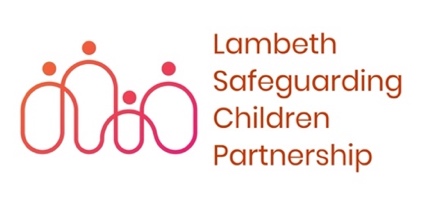 Multiagency Violence & Exploitation (MAVE) PanelPurposeTo add value to multiagency efforts to safeguard children and young adults (up to age 25) from exploitation and violence. To streamline the risk management activity of the current Multiagency Contextual Harm (MACH) and Reducing Serious Youth Violence (RSYV) Panels and improve our collective ability to safeguard children and young adults.Why would someone be referred to the MAVE Panel? The panel is not a forum to repeat or duplicate a strategy discussion for a child or a professionals meeting for a young adult at risk of extra-familial harm. It will only be used when: Professionals cannot make progress on a protection or safety plan for an individual because there is something procedural blocking progress (this may be budget, an agency not delivering its actions or a policy/process that needs challenging)Intelligence identifies a group or cohort of young people who are experiencing or at risk of exploitation A possible perpetrator of exploitation or violence is identified and requires multi-agency coordination to facilitate disruption activity A possible location of extra-familial harm is identified and requires multi-agency agreement to facilitate disruption activityThis Panel does not replace good safeguarding case work, which should see the professional network respond immediately to an escalation in risk or any new information. The Lead Professional may be a CSC Social Worker for children; Social Worker or Personal Adviser for Care Leavers; or Adults Social Worker for vulnerable adults open to Adults Social Care; or a case worker/practitioner from a Commissioned/Voluntary Service supporting a young adult. The Lead Professional, working with the professional network, should ensure all available opportunities and efforts are explored before escalating to the MAVE Case Panel. Below are examples of reasons to refer an individual: Who chairs the MAVE Panel? Co-chaired by a CSC Assistant Director and DI from the Central South BCU What is the structure for a MAVE Panel meeting? The agenda will include: Individual children or adults where there is a system block making it difficult to safeguard the child or young adult – 45 minGroups of young people – problem solve, disrupt, divert, supportPerpetrators – disrupt Locations – assess, plan, support, disrupt Who sits on the MAVE Panel? Each of the following partner agencies must be represented on the panel. It is the responsibility of each agency to send a Professional with enough delegated decision-making authority to make decisions during the meeting which will improve the safety of the child. Each agency must name a lead representative who will be expected to attend fortnightly. They should also nominate two deputies who may attend in their place. Agencies represented on the panel: Role of Extra-Familial Risk Panel RepresentativesIn addition to representing their agency through the MAVE process, representatives will promote good practice within their agencies around Extra-Familial Risk, address any issues about the quality of their agency’s MAVE referrals or processes and support colleagues through the MAVE process.FrequencyThe meeting will be held every two weeks. It will run for three hours. How do I refer a child or young adult to the MAVE Panel? Any Professional working with the child or young adult can refer them to the panel, provided they have completed a MAVE checklist and referral form and had sign-off from their Service Manager or Assistant Director. The ask of the panel may include help to keep a young person safe because: An action on the safety plan cannot be completed because a policy/decision from an agency has raised a barrier No service/intervention has been able to successfully engage the child/young adult in diversionary activities Despite efforts by the lead professional, a child of statutory school age remains out of school or electively home educated (where this doesn’t meet their needs) which increases their vulnerability to exploitationDespite all agency actions on a safety plan being completed, the child or young adult remains at risk of significant harmHow do I refer a group or cohort of children and/or young adults to the MAVE Panel? Any Professional with intelligence identifying a group or cohort of young people who are experiencing or at risk of exploitation or serious violence can refer that group to the panel via a Group Referral Form. How do I refer a perpetrator of exploitation to the MAVE Panel? Any Professional with intelligence about a perpetrator of exploitation can refer them to the panel via a Persons of Concern and Locations referral form. Referrals will include intelligence (which may be limited by criminal investigations) and the ask of the panel which may include: Disruption of criminal exploitative activity Issuing orders/serving noticesHow do I refer a location of exploitation or violence to the MAVE Case Panel? Any Professional with intelligence about a location of harm can refer them to the panel. Referrals will include intelligence (which may be limited by criminal investigations) and the ask of the panel which may include: Support for a Location in Need Team around the context/location – agree location assessment, safety planDisruption of criminal exploitative activity, eg issuing orders/serving noticesPrevention of further extra-familial harm, identifying community guardians, agree CCTV, physical environment needsHow do we respond to the collective knowledge and intelligence gained at the MAVE Panel?The Lambeth CSC Intelligence Analyst and the Community Safety Analyst will work with the panel to identify mapping work needed concerning individual postcodes; areas of concern, groups and perpetrators. This intelligence will be formally presented to the monthly Multiagency Child Exploitation (MACE) Panel where tactical disruption and prevention activity will be agreed. How will the MAVE Panel be supported?A MAVE Panel Coordinator will administer the panel by: Processing referralsPulling together multi-agency information for specific children or young adultsTracking and monitoring actionsManaging the cohort of children and young people to ensure that individual’s cases are brought back for scrutiny and quality assurance to an agreed timescale Working with the Intelligence Analysts to create briefings and presentations to MACE What legal frameworks facilitate our sharing of information? The panel will discuss children and young adults who are at risk of serious harm. Therefore, the sharing of information between agencies is essential to help make people safer. UK Government guidance puts preserving life and promoting safety as key considerations when seeking to balance confidentiality and disclosure. Information sharing about children, young people and adults can be based on the legal authority of:The Children Act 1989Working Together to Safeguard Children 2018 Care Act 2014Data Protection Act 2018 Human Rights Act 1998General Data Protection Regulations (GDPR) 2018 Article 6(1)(e)The Crime and Disorder Act 1998ConfidentialityThe panel is not a public forum and attendance shall be limited to those agencies identified within these terms of reference or those invited by the panel Chairs to make specific contributions. All discussions at the MAVE Panel are strictly confidential and the minutes should not be passed on to any individual or agency not a member of the MAVE Panel without the agreement of the Chairs; with exceptions as set out by General Data Protection Regulations.MAVE Panel members can convey summaries of panel discussions and outcomes as needed with other partner agencies to promote public safety and/or the apprehension of perpetrators. It is the duty of all participating agencies to store and communicate information pertaining to the MAVE Panel safely.Governance and Quality AssuranceThe MAVE Panel reports to the Lambeth MACE Panel whose purpose it is to monitor the effectiveness of and agree actions and changes to improve our collective responses to extra-familial risk and harm. The MACE reports to the LSCP’s Contextual Safeguarding Subgroup.Every year, the MACE Chairs will work with the MAVE Chairs and panel members to complete an assessment of the panel’s efficacy. This will include an audit of a selection of individual, group, perpetrator and location discussions, actions and outcomes.  This will enable the panel to reflect on what is working well, what needs to improve and actions for agencies to take to achieve positive change. This will be reported to the LSCP Contextual Safeguarding Subgroup and will feature in the LSCP’s Annual Report. Issue resolutionThe Chairs will ensure that there are opportunities for the open discussion of professional differences. All Panel members are encouraged to have informal conversations to raise concerns and seek dialogue. The LSCP’s Escalation Policy should be used by any partners with remaining concerns.MAVE Panel Individual Referral & ChecklistReferrer’s detailsChild or Young Adult’s detailsMAVE Case Panel Checklist The MAVE Case Panel does not duplicate good safeguarding case work. A child’s or young adult’s case should only be referred when:  	There has been a Strategy Meeting (for children) or a Professionals Meeting (for young adults) AND at least one of the following is trueThe Professional network cannot agree or sustain an adequate safety plan because:  	A policy or decision is hampering progress, OR 	An agency has not completed their actions, OR    	Agency accountability/remit is unclear and there is drift, OR    	There are no interventions or services available to meet the child’s or young adult’s needs, OR 	The team around the child or young adult have exhausted all possibilities and the risk of significant harm remainsHow can the MAVE Panel add value to the safety plan and professional network supporting the child or young adult?  Please make your request specific. You request may, for example, include: Meaningful engagement in education, employment or training (age-dependant) Delivery of immediate Safety, eg HousingDiversion and positive activitiesSupport for family member Agency approvalPlease ensure your Service Manager approves this referral.MAVE Panel Group ReferralReferrer’s detailsDetails of the group/cohort you are referring* Please enclose a peer map showing relationships between the young people at risk of Extra-Familial HarmWhat is the nature of the harm faced by these young people outside the family?What are the views about the harm of those involved? Is the harm happening in particular locations? Please give detailsIs there evidence that social media is a factor in the identified harm? Please give details. Please share any ideas to support, divert or disrupt the identified harm. Include any specific requests for the Panel to consider.Agency approvalPlease ensure your Service Manager approves this referral.MAVE Panel Persons and Locations of Concern ReferralPlease use this form to refer in either a Person of Concern: ‘someone who appears to be developing a relationship or friendship based on power over a child or young adult by virtue of their age, gender, intellect, physical strength and/or economic resources.’Location of Interest: a location where there is a known or suspected risk of extra-familial harm to children and young adults. This could include specific stairwells, addresses, fast food outlets, parks, or streets.Referrer’s detailsa) Person of ConcernORb) Location of Concern/Interest Please summarise your concerns about this person or locationPlease share your views on how best to prevent & disrupt harm caused by this person or in this locationVersion 1Signed off 4th October 2021Do Refer - examplesAn action on the safety plan cannot be completed because a policy/decision from an agency has raised a barrier No service/intervention has been able to successfully engage the child/young adult in diversionary activities Despite efforts by the lead professional, a child of statutory school age remains out of school or electively home educated (where this doesn’t meet their needs) which increases their vulnerability to exploitationDespite all agency actions on a safety plan being completed, the child or young adult remains at risk of significant harmDon’t Refer, Take Action - examplesA child is afraid to get public transport to school. Use the Community Safety Fund to pay for a taxi as a temporary measure while you safety plan.You want to update partners about specific risks & information. Call a Strategy, Professionals, or Core Group meeting (depending on the statutory team around the child or young adult). HealthCAMHS, Lambeth SLaM HSB Service Lead, SLaMGSTT SafeguardingKCH SafeguardingSLaM Adults Safeguarding Police, Central South BCUPublic Protection: CET TeamGangs TeamNeighbourhoods Policing Safer Schools Team Other Statutory AgenciesNational Probation ServiceDepartment for Work and PensionsVoluntary & commissioned servicesRed Thread; OasisSt Giles TrustVictim SupportLambeth CouncilChildren’s Social Care, including: FSCP Service Manager/AD; QA Service Manager/AD, Missing & CSE Coordinators; Intelligence Analyst; FGC Coordinator; Education Welfare Service; 16+ Service ManagerAdult’s Social CareCommunity Safety, including Gangs Exit & Operations Manager; Intelligence AnalystEducation, including: AD, Inclusion & SEND; AD, Safeguarding, Virtual SchoolYouth Justice ServicePublic Protection & Environment and Licensing Housing Lambeth CouncilChildren’s Social Care, including: FSCP Service Manager/AD; QA Service Manager/AD, Missing & CSE Coordinators; Intelligence Analyst; FGC Coordinator; Education Welfare Service; 16+ Service ManagerAdult’s Social CareCommunity Safety, including Gangs Exit & Operations Manager; Intelligence AnalystEducation, including: AD, Inclusion & SEND; AD, Safeguarding, Virtual SchoolYouth Justice ServicePublic Protection & Environment and Licensing Housing Date of referralNameAgencyRoleEmailPhoneNameDate of birthGenderEthnicityAddressSchool/College/EmployerHas the child (and parent/carer) or young adult given consent for this referral? Has the child (and parent/carer) or young adult given consent for this referral? Has the child (and parent/carer) or young adult given consent for this referral? Has the child (and parent/carer) or young adult given consent for this referral? If child: Safeguarding StatusIf adult: Which is the Lead Agency? Has the child (and parent/carer) or young adult given consent for this referral? Has the child (and parent/carer) or young adult given consent for this referral?  Early Help Service Child in Need Plan Child Protection Plan Child Looked After Lambeth Care Leaver Adults Social Care Other: (please state) Yes No Other: (please state) Yes No Other: (please state)Request of the PanelHow would this make the child or young adult safer? Name & RoleEmail & PhoneDo you approve this referral? Date Yes NoIn addition, I would like to make the panel aware of the following: Date of referralNameAgencyRoleEmailPhoneNameDOBGenderEthnicityRelationshipSchool/EmployerLead agencyName & RoleEmail & PhoneDo you approve this referral? Date Yes NoIn addition, I would like to make the panel aware of the following: Date of referralNameAgencyRoleEmailPhoneNameDate of birthGenderEthnicityAddressAgencies known to be working with the individualAgencies known to be working with the individualAgencies known to be working with the individualAddress and PostcodeAny other specific description (type of location, name of shop etc)